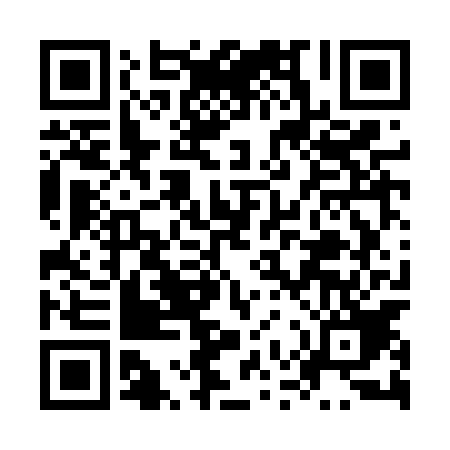 Ramadan times for Sitowiec, PolandMon 11 Mar 2024 - Wed 10 Apr 2024High Latitude Method: Angle Based RulePrayer Calculation Method: Muslim World LeagueAsar Calculation Method: HanafiPrayer times provided by https://www.salahtimes.comDateDayFajrSuhurSunriseDhuhrAsrIftarMaghribIsha11Mon4:164:166:1211:593:495:465:467:3612Tue4:134:136:1011:593:505:485:487:3813Wed4:104:106:0811:583:525:505:507:4014Thu4:084:086:0511:583:535:525:527:4215Fri4:054:056:0311:583:555:545:547:4416Sat4:024:026:0011:573:565:565:567:4717Sun4:004:005:5811:573:585:585:587:4918Mon3:573:575:5511:573:595:595:597:5119Tue3:543:545:5311:574:016:016:017:5320Wed3:523:525:5111:564:026:036:037:5521Thu3:493:495:4811:564:046:056:057:5722Fri3:463:465:4611:564:056:076:077:5923Sat3:433:435:4311:554:076:096:098:0224Sun3:403:405:4111:554:086:106:108:0425Mon3:373:375:3911:554:096:126:128:0626Tue3:343:345:3611:554:116:146:148:0827Wed3:313:315:3411:544:126:166:168:1128Thu3:293:295:3111:544:146:186:188:1329Fri3:263:265:2911:544:156:196:198:1530Sat3:233:235:2611:534:166:216:218:1831Sun4:204:206:2412:535:187:237:239:201Mon4:164:166:2212:535:197:257:259:222Tue4:134:136:1912:525:207:277:279:253Wed4:104:106:1712:525:227:287:289:274Thu4:074:076:1412:525:237:307:309:305Fri4:044:046:1212:525:247:327:329:326Sat4:014:016:1012:515:267:347:349:357Sun3:583:586:0712:515:277:367:369:378Mon3:543:546:0512:515:287:387:389:409Tue3:513:516:0312:505:297:397:399:4210Wed3:483:486:0012:505:317:417:419:45